	Ginebra, 23 de mayo de 2016Muy Señora mía/Muy Señor mío:1	Como continuación de la Circular TSB 187, de fecha 18 de diciembre de 2015, y con arreglo al § 9.5 de la Resolución 1 (Rev. Dubái, 2012), por la presente le informo que 12 Estados Miembros participantes en la última reunión de la Comisión de Estudio 13 aprobaron el texto del proyecto de nueva Recomendación UIT-T Y.2772 “Mecanismos para los elementos de red con apoyo de la inspección detallada de paquetes” durante la sesión plenaria celebrada el 29 de abril de 2016. El resumen de esta nueva Recomendación figura en el Anexo 1.2	Puede accederse en línea a la información disponible sobre patentes en el sitio web del UIT-T.3	El texto de la Recomendación prepublicada estará pronto disponible en el sitio web del UIT-T en la dirección http://www.itu.int/ITU-T/recommendations/rec.aspx?rec=12709. 4	La UIT publicará lo antes posible el texto de esta Recomendación.Le saluda muy atentamente,Chaesub Lee
Director de la Oficina de
Normalización de las TelecomunicacionesAnexo: 1ANEXO 1
(a la Circular TSB 223)Resumen de la nueva Recomendación UIT-T Y.2772Resumen de la nueva Recomendación UIT-T Y.2772En la Recomendación UIT-T Y.2772 se ofrecen mecanismos para los elementos de red que apoyan la inspección detallada de paquetes (DPI), incluidos los procedimientos y aspectos metodológicos de la inspección detallada de paquetes (DPI) respecto de las redes basadas en paquetes. Esta Recomendación sirve para ayudar a entender los métodos relacionados con la DPI, las interfaces, los protocolos, los aspectos de procedimiento y los aspectos de procesamiento de los productos relacionados con la DPI.______________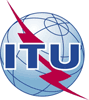 Unión Internacional de TelecomunicacionesOficina de Normalización de las TelecomunicacionesUnión Internacional de TelecomunicacionesOficina de Normalización de las Telecomunicaciones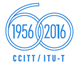 Ref.:Tel.:
Fax:Circular TSB 223SG13/TK+41 22 730 5126
+41 22 730 5853–	A las Administraciones de los Estados 
Miembros de la Unión–	A las Administraciones de los Estados 
Miembros de la UniónCorreo-e:tsbsg13@itu.int Copia:–	A los Miembros del Sector UIT-T;–	A los Asociados del UIT-T;–	A las Instituciones Académicas de la UIT;–	Al Presidente y a los Vicepresidentes de la
Comisión de Estudio 13;–	Al Director de la Oficina de Desarrollo de las Telecomunicaciones;–	Al Director de la Oficina de RadiocomunicacionesCopia:–	A los Miembros del Sector UIT-T;–	A los Asociados del UIT-T;–	A las Instituciones Académicas de la UIT;–	Al Presidente y a los Vicepresidentes de la
Comisión de Estudio 13;–	Al Director de la Oficina de Desarrollo de las Telecomunicaciones;–	Al Director de la Oficina de RadiocomunicacionesAsunto:Aprobación de la nueva Recomendación UIT-T Y.2772 Aprobación de la nueva Recomendación UIT-T Y.2772 